INFORMATIONAno?A  3 on 3 tournament that includes round robin and double elimination games.Magkano?Only P75 per person (3-4 players per team)Kailan?9:00 AM, SaturdayNovember 1, 2014Saan?Padre Burgos GymTown CenterPadre Burgos, Southern LeyteSino?YOU form your own team!Ages 11-15 JV Division Ages 16-19 Varsity Division JV  players permitted to compete with Varsity   All players are required to show proof of ageAno Ngayon?Magbuo ng team niyo at sumali na!Registration completed at the door on SaturdayRegister early or find out more info:www.nhphilippines.comNational Hoops Hotline: 0906-Coordinator: Amos AntonioGAME RULESAll games are officiated.The 1st part will be a Round Robin format. The 2nd part will be the double elimination tournament.The length of games will be determined by the number of teams entering.Jump ball will begin play.Any change of possession requires  a take back (e.g. steal, rebound, including after a jump ball)All throw-ins must be made from the top of the key and it must be a pass in.After a made basket, the opposing team will take it out. Allowing the opposing team to “hold” the ball is not required.Teams of 3 that lose a player must play with 2 players.The clock will run except for the final rounds  when it stops on dead balls.Overtime periods will only be used in Double Elimination and will be 1 minute.Only team fouls are recorded. After the 4th team foul, the fouled player gets 1 free-throw with normal free throw rules. (The shooting player has only 5 seconds to shoot) If a basket is scored on the foul, the fouled player still gets a free-throw with normal rules.Score is kept by 2s and 3s.Stalling with the lead is not permitted and will result in a loss of possession.Players may not change teams once the tournament begins.Subbing in can be done at any time.Jewelry may not be worn during games.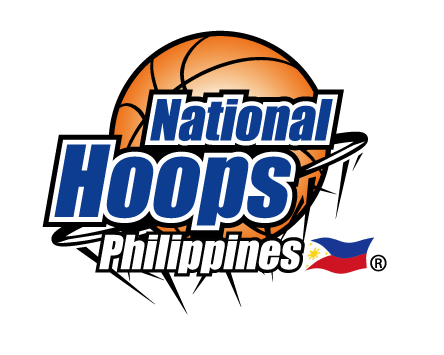 Darating na sa Padre Burgos, S. LeyteCompete for a FREE scholarship to a 1-week basketball camp in 2016 under US NCCAA Coach Neal Ring You form your own team!www.nhphilippines.com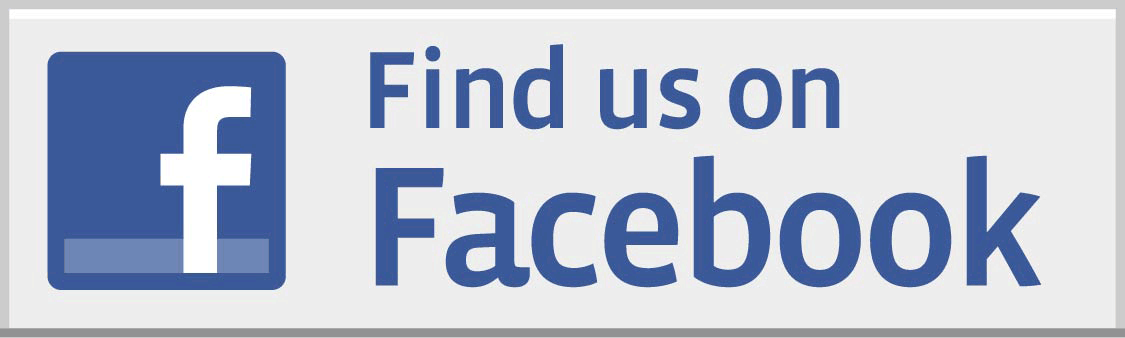 SCHEDULE        9:00  Check in / Warm-up        9:30  Welcome & Rules        9:45  Round Robin / 1st Rounds        12:00  Free Lunch & Gospel Message         1:00  Elimination Rounds        4:15  Championship Games         5:00  AwardsPRIZES1st Place TeamThe winning JV and Varsity team will attend the National Hoops Basketball Camp for one week under US NCCAA Coach Neal Ring in the summer of 2016  for FREE!Each player on the winning JV and Varsity team will receive a championship medal, a National Hoops T-shirt and will have the team picture posted on the National Hoops website.MVPEach MVP (JV and Varsity) will receive a medal and a National Hoops T-shirt.SportsmanshipOne player will receive a medal and a National Hoops T-shirt. THE RULESBecause National Hoops is a Christian tournament, our organization is concerned about its testimony in the community. The following rules are mandatory and not negotiable. Submitting your name on an entry form signifies your willingness to abide by the National Hoops rules of conduct. Failure to do so could result in ejection from the tournament.Tournament Rules: Please do not play music out loud from any device Please do not use tobacco in any form. Please do not bring or use alcohol. Please do not curse or use bad words. Please give respect to all event staff, especially game officials. Please take care of tournament property. Please do not litter. Please stay until the message  is complete (Leaving early will eliminate you from prizes & cause your  team to forfeit) Please give your attention to the speaker during the gospel message. 